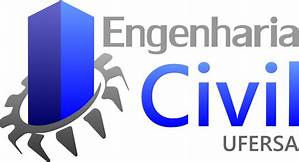 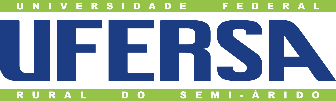 UNIVERSIDADE FEDERAL RURAL DO SEMI-ÁRIDO – UFERSA CURSO DE ENGENHARIA CIVIL – CAMPUS MOSSORÓ/RNSOLICITAÇÃO DE CADASTRO DE BANCA DO TRABALHO DE CONCLUSÃO DE CURSODISCENTEDISCENTEDISCENTEDISCENTEDISCENTEDISCENTEDISCENTEDISCENTEMATRÍCULAMATRÍCULAMATRÍCULAE-MAILFONE(  )DEFESADEFESADATAHORÁRIOHORÁRIOHORÁRIOLOCALORIENTADORORIENTADORORIENTADORORIENTADORNOMESIAPESIGLA DO DEPARTAMENTOSIGLA DO DEPARTAMENTOSIGLA DO DEPARTAMENTOCAMPUSTRABALHOTRABALHOTÍTULO (PROVISÓRIO)TÍTULO (PROVISÓRIO)TÍTULO (PROVISÓRIO)TÍTULO (PROVISÓRIO)TÍTULO (PROVISÓRIO)TÍTULO (PROVISÓRIO)TÍTULO (PROVISÓRIO)TÍTULO (PROVISÓRIO)TÍTULO (PROVISÓRIO)TÍTULO (PROVISÓRIO)N° DE PÁGINASPALAVRAS-CHAVEPALAVRAS-CHAVEPALAVRAS-CHAVEPALAVRAS-CHAVEPALAVRAS-CHAVE1.PALAVRAS-CHAVEPALAVRAS-CHAVEPALAVRAS-CHAVEPALAVRAS-CHAVEPALAVRAS-CHAVE2.PALAVRAS-CHAVEPALAVRAS-CHAVEPALAVRAS-CHAVEPALAVRAS-CHAVEPALAVRAS-CHAVE3.RESUMORESUMORESUMORESUMORESUMORESUMORESUMORESUMORESUMORESUMORESUMOBANCABANCABANCABANCABANCABANCABANCABANCAPRESIDENTEPRESIDENTEPRESIDENTEPRESIDENTEPRESIDENTEPRESIDENTEPRESIDENTEPRESIDENTEPRESIDENTEPRESIDENTEPRESIDENTEPRESIDENTEPRESIDENTEPRESIDENTENOMESIAPESIGLA DO DEPARTAMENTOSIGLA DO DEPARTAMENTOSIGLA DO DEPARTAMENTOSIGLA DO DEPARTAMENTOSIGLA DO DEPARTAMENTOSIGLA DO DEPARTAMENTOSIGLA DO DEPARTAMENTOCAMPUSCAMPUSCAMPUSCAMPUSCAMPUS1° MEMBRO1° MEMBRO1° MEMBRO1° MEMBRO1° MEMBRO1° MEMBRO1° MEMBRO1° MEMBRO1° MEMBRO1° MEMBRO1° MEMBRO1° MEMBRO1° MEMBRO1° MEMBRONOMECPFCPFCPFCPFPROFESSOR DA UFERSAPROFESSOR DA UFERSAPROFESSOR DA UFERSAPROFESSOR DA UFERSAPROFESSOR DA UFERSAPROFESSOR DA UFERSAPROFESSOR DA UFERSAPROFESSOR DA UFERSA( )( )DEPARTAMENTODEPARTAMENTOCAMPUSCAMPUSCAMPUSCAMPUSCAMPUSCONVIDADO EXTERNOCONVIDADO EXTERNOCONVIDADO EXTERNOCONVIDADO EXTERNOCONVIDADO EXTERNOCONVIDADO EXTERNOCONVIDADO EXTERNOCONVIDADO EXTERNO( )( )ÓRGÃOÓRGÃOMAIOR FORMAÇÃOMAIOR FORMAÇÃOMAIOR FORMAÇÃOMAIOR FORMAÇÃOMAIOR FORMAÇÃOANO DE CONCLUSÃOANO DE CONCLUSÃOANO DE CONCLUSÃOANO DE CONCLUSÃOANO DE CONCLUSÃOANO DE CONCLUSÃOANO DE CONCLUSÃOANO DE CONCLUSÃOANO DE CONCLUSÃOANO DE CONCLUSÃOANO DE CONCLUSÃOE-MAILE-MAILE-MAILE-MAILFONEFONEFONEFONEFONEFONE2° MEMBRO2° MEMBRO2° MEMBRO2° MEMBRO2° MEMBRO2° MEMBRO2° MEMBRO2° MEMBRO2° MEMBRO2° MEMBRO2° MEMBRO2° MEMBRONOMENOMECPFCPFCPFCPFPROFESSOR DA UFERSAPROFESSOR DA UFERSAPROFESSOR DA UFERSAPROFESSOR DA UFERSAPROFESSOR DA UFERSAPROFESSOR DA UFERSAPROFESSOR DA UFERSAPROFESSOR DA UFERSA( )( )DEPARTAMENTODEPARTAMENTOCAMPUSCAMPUSCAMPUSCAMPUSCAMPUSCONVIDADO EXTERNOCONVIDADO EXTERNOCONVIDADO EXTERNOCONVIDADO EXTERNOCONVIDADO EXTERNOCONVIDADO EXTERNOCONVIDADO EXTERNOCONVIDADO EXTERNO( )( )ÓRGÃOÓRGÃOMAIOR FORMAÇÃOMAIOR FORMAÇÃOMAIOR FORMAÇÃOMAIOR FORMAÇÃOMAIOR FORMAÇÃOANO DE CONCLUSÃOANO DE CONCLUSÃOANO DE CONCLUSÃOANO DE CONCLUSÃOANO DE CONCLUSÃOANO DE CONCLUSÃOANO DE CONCLUSÃOANO DE CONCLUSÃOANO DE CONCLUSÃOANO DE CONCLUSÃOANO DE CONCLUSÃOANO DE CONCLUSÃOE-MAILE-MAILE-MAILFONEFONEFONEFONEFONEFONEFONESUPLENTESUPLENTESUPLENTESUPLENTESUPLENTESUPLENTESUPLENTESUPLENTESUPLENTESUPLENTESUPLENTESUPLENTENOMENOMECPFCPFCPFCPFCPFPROFESSOR DA UFERSAPROFESSOR DA UFERSAPROFESSOR DA UFERSAPROFESSOR DA UFERSAPROFESSOR DA UFERSAPROFESSOR DA UFERSAPROFESSOR DA UFERSA( )( )( )DEPARTAMENTOCAMPUSCAMPUSCAMPUSCAMPUSCAMPUSCAMPUSCAMPUSCAMPUSCONVIDADO EXTERNOCONVIDADO EXTERNOCONVIDADO EXTERNOCONVIDADO EXTERNOCONVIDADO EXTERNOCONVIDADO EXTERNOCONVIDADO EXTERNO( )( )( )ÓRGÃOMAIOR FORMAÇÃOMAIOR FORMAÇÃOMAIOR FORMAÇÃOMAIOR FORMAÇÃOMAIOR FORMAÇÃOANO DE CONCLUSÃOANO DE CONCLUSÃOANO DE CONCLUSÃOANO DE CONCLUSÃOANO DE CONCLUSÃOANO DE CONCLUSÃOANO DE CONCLUSÃOANO DE CONCLUSÃOANO DE CONCLUSÃOANO DE CONCLUSÃOANO DE CONCLUSÃOANO DE CONCLUSÃOE-MAILE-MAILE-MAILFONEFONEFONEFONEFONEFONE